პრეს რელიზიციხე-სოფელი მუცოს (საქართველო) რეაბილიტაციის პროექტმა 2019წ. ევროპული მემკვიდრეობის პრიზი / ევროპა ნოსტრას ჯილდო მოიპოვა2019 წლის 21 მაისი, ბრიუსელი / ჰააგა - დღეს ევროკომისიამ და ევროპა ნოსტრამ,  შემოქმედებითი ევროპის პროგრამით დაფინანსებული კულტურული და ბუნებრივი მემკვიდრეობის სფეროში ევროპის უმაღლესი აღიარების - ევროპული მემკვიდრეობის პრიზის / ევროპა ნოსტრას ჯილდოს 2019 წლის გამარჯვებულები გამოავლინეს. აღიარება მოიპოვა 25 ლაურეატმა 16 ქვეყნიდან   ნომინაციებში - კონსერვაცია; კვლვა; განსაკუთრებული ღვაწლი; განათლება, სწავლება და ცნობიერების ამაღლება. წლევანდელ გამარჯვებულთა შორისაა ციხე-სოფელი მუცოს (საქართველო) რეაბილიტაციის პროექტი. ევროპული მემკვიდრეობის ჯილდოს გამარჯვებულთა დაჯილდოვების წარმომადგენლობითი ცერემონია გაიმართება 29 ოქტომბერს პარიზში, ევროპული მემკვიდრეობის კონგრესის ფარგლებში.ევროპა ნოსტრას ჯილდო ასევე გადაეცემა მემკვიდრეობის სფეროში  ღირშესანიშნავ მიღწევებს ორი  ევროპული ქვეყნიდან, რომლებიც არ  არიან შემოქმედებითი ევროპის პროგრამის ნაწილი, კერძოდ   შვეიცარიიდან და თურქეთიდან. ევროპისა  და დანარჩენი მსოფლიოს   მოქალაქეებს შესაძლებლობა აქვთ მხარი დაუჭირონ  და ხმა მისცენ მათთვის საინტერესო პროექტს პრიზის  - „საზოგადოების რჩეული“ მოსაპოვებლად. იმ გამორჩეულ ინიციატივებსა და ინდივიდებს შორის რომლებიც 2019 წელს დაჯილდოვდნენ არიან: ქრისტეს სუდარის ტურინის კაპელას რესტავრაცია - რელიგიური მემკვიდრეობის  ღირშსანიშნავი ძეგლი, რომელიც 1997 წელს ხანძარმა იმსხვერპლა და  პროექტით ხელახლა გაიხსნა საზოგადოებისთვის; რომას ციფრული არქივის პროექტი, საერთაშორისო წვდომის სივრცე, რომელიც ასახავს ბოშების კულტურას და ისტორიას და დამკვიდრებულ სტერეოტიპებს თავად ბოშების მიერ მოთხრობილი კონტრ-ისტორიებით პასუხობს; ევროპის ერთ-ერთი უძველესი კულტურული მემკვიდრეობის არასამთავრო ორგანიზაციის განსაკუთრებული ღვაწლი, რომელიც უკვე 175 წელია ემსახურება ნორევეგიის კულტურულ მემკვიდრეობის დაცვას; გერმანული ინსტიტუტის მიერ სტამბოლში დაარსებული ტრენინგების პროგრამა სირიიდან იძულებით გადაადგილებული კულტურული მემკვიდრეობის პროფესიონალებისათვის, რომელიც სამაგალითოა როგორც ევროპისთვის, ისე დანარჩენი მსოფლიოსთვის. ევროკომისიამ და ევროპა ნოსტრამ ასევე გამოაცხადა ევროპული მეკვიდრეობის სპეციალური ჯილდო პარიზელი მეხანძრეების პატივსაცემად. პოლიციელებთან და კონსერვაციის ექსპერტებთან ერთად ქალაქის მეხანძრეებმა მამაცურად და პროფესიონალურად იბრძოლეს ხანძართან, რომელმაც 15 აპრილის ღამეს დააზიანა  ნოტრდამის ტაძარი და დაიცვეს ფასდაუდებელი არტეფაქტები და ძეგლის ძირითადი სტრუქტურა სრული განადგურებისგან; იხილეთ დამატებითი პრეს რელიზი  სპეციალური საპრიზო კატეგორიის „განსაკუთრებული წვლილი კულტურული მემკვიდრეობის გადასარჩენად”  შესახებ  აქ.„მე  ვარ ამაყი, რომ მაქვს შესაძლებლობა მივულოცო 2019 წლის ევროპული მემკვიდრეობის პრიზის / ევროპა ნოსტრას ჯილდოს გამარჯვებულებს. კულტურული მემკვიდრეობის გმირები - პროფესიონალები და მოხალისეები მთელი ევროპიდან - რომლებმაც შექმნეს რაღაც ნამდვილად განსაკუთრებული.უმაღლესი ხარისხისაა მათ მიერ განხორციელებული ევროპული მატერიალური და არამატერიალური  კულტურული მემკვიდრეობის რესტავრაციის, შენარჩუნების, მხარდაჭერისა და პოპულარიზაციის პროექტები. ეს ჯილდო არის მტკიცებულება იმისა, თუ რა უზარმაზარ გავლენას ახდენს მემკვიდრეობის პროექტები ჩვენს ეკონომიკაზე, გარემოზე, კულტურასა და ცხოვრების ხარისხზე. ევროპული მემკვიდრეობა მთავარი აქტივია ევროპის მომავლის და ჩვენი კეთილდღეობისთვის. ეს მნიშვნელოვანი გზავნილია ევროპის ყველა მოქალაქისთვის და ევროპული ინსტიტუციების ყველა მომავალი ლიდერისთვის მოახლოვებულ არჩევნებში“  აღნიშნა პლასიდო დომინგომ, ცნობილმა ოპერის მომღერალმა და ევროპა ნოსტრას პრეზიდენტმა. „ჩვენი კულტურული მემკვიდრეობა ჩვენი ერთობლივი რესურსია, რომელიც მივიღეთ წარსულიდან და რომელიც ქმნის ჩვენს მომავალს. მას თავისი ადგილი აქვს ხალხის გულში და მათ ყოველდღიურ ცხოვრებაში - ის არსებითია მიკუთვნებულობის გრძნობის გასაძლიერებლად. მემკვიდრეობის ეს მნიშვნელოვანი როლი ხაზგასმულ იქნა 2018 წელს, ევროპული კულტურული მემკვიდრეობის წელიწადის აღნიშვნისას. ევროპული მემკვიდრეობის პრიზის / ევროპა ნოსტრას ჯილდოს წლევანდელ გამარჯვებულებმა მნიშვნელოვანი წვლილი შეიტანეს ამ ძალისხმევაში საკუთარი ჩართულობითა და მაღალხარისიხიანი საქმიანობით“ აღნიშნა ტიბორ ნავრაჩიჩმა,  ევროკომისარმა განათლების, კულტურის, ახალგაზრდობის და სპორტის საკითხებში.დამოუკიდებელმა ჟიურიმ რომელიც დაკომპლექტებულია მემკვიდრეობის პროფესიონალებისგან მთელი ევროპიდან, შეისწავლა  ორგანიზაციების და ინდივიდების მიერ  არდგენილი 149 განაცხადი, 34 ქვეყნიდან და შეარჩია გამარჯვებულები. ლაურეატების დაჯილდოვება გაიმართება პარიზში, 29 ოქტომბერის საღამოს,  ევროპული მემკვიდრეობის დაჯილდოების გადაცემის ცერემონიაზე, რომლის თანამასპინძლები არიან: ევროკომისარი ტიბორ ნოვრაჩიჩი და მაესტრო პლასიდო დომინგო, ღონიძიება ორგანიზებულია საფრანგეთის რესპუბლიკის პრეზიდენტის ემანუელ მაკრონის პატრონაჟით.ცერემონიის მიმდინარეობისას დასახელდება გრან პრის შვიდი ლაურეატი (თითოეულს ასევე გადაეცემა €10,000) და პრიზის „საზოგადოების რჩეული“ მფლობელი, რომლებიც შეირჩევიან ამ წლის გამარჯვებულ პროექტებს შორის. ცერემონიას დაესწრებიან უმაღლესი რანგის ოფიციალური პირები ევროპული ინსტიტუციებიდან და წევრი ქვეყნებიდან, ასევე კულტურული მემკვიდრეობის წამყვანი ორგანიზაციების წარმომადგენლები, კულტურული მემკვიდრეობის მხარდამჭერი და განსაკუთრებული ღვაწლის მქონე პროფესიონალები მთელი ევროპიდან. გამარჯვებულები წარმოადგენენ  საკუთარ პროექტებს 28 ოქტომბერს, ასევე დაესწრებიან ევროპული მემკვიდრეობის კონგრესის სხვადასხვა ღონისძიებებს, რომლებიც გაიმართება 2019 წლის  27-30 ოქტომბერს. 2020 წლის ჯილდოს მისაღებად განცხადებების მიღება დაიწყება 2019 წლის ივნისში შესაბამის  ვებგვერდზე  2019 წლის გამარჯვებულები(ანბანის მიხედვით)კატეგორია - კონსერვაციამონტრეი ბონის სასახლე, საფრანგეთიციხე-სოფელი მუცო, საქართველოქრისტეს სუდარის ტურინის კაპელა, იტალიაწმინდა ბავოს საკათედრო ტაძარი, ჰაარლემი, ჰოლანდიადედოფალ ლუიზ ედიტის კომლექსი, ზაბჟე, პოლონეთიარქეოლოგიური ნაშთების გამოსაფენი პავილიონი, სელჟე, სლოვენიას’ჰოსტალის ქვის კარიერი, მენორკა, ესპანეთიპარტალის სასახლის  სამლოცველო,  ალჰამბრა, გრენადა, ესპანეთიდიდების კარიბჭე, სანტიაგო დე კომპოსტელა, ესპანეთიშუა საუკუნეების ბეღელი, ინგატორფი, შვედეთიირ ისგვრინი, თრაუსფინიდი, უელსი, გაერთიანებული სამეფო.კატეგორია -კვლევასოლაკ 1: არქეოლოგიის წინასწარმეტყველური მოდელი, სომხეთი/იტალია​ვერონა: ვან ეიკის კვლევა, ღია წვდომა, ბელგიარომარქივი - რომას ციფრული არქივი, გერმანიაკატეგორია - განსაკუთრებული ღვაწლიVVIA – ინდუსტრიული არქეოლოგიის ფლამანდური ასოციაცია, ბელგიაFortidsminneforeningen – ნორვეგიის ეროვნული ფონდი, ნორვეგიაკატეგორია - განათლება, სწავლება და ცნობიერების ამაღლებაTUMO შემოქმედებითი  ტექნოლოგიების ცენტრი, ერევანი, სომხეთიისტორიის რადარი 1938, ვენა, ავსტრიაბეტინას ხის გემთმშენებლობის მუზეუმი, ხორვატიაევროპის მონუმენტი, გერმანიაკულტურული მემკვიდრეობის სტუარდები, გერმანიაკულტურის ბერძნული ბილიკები, ათენი, საბერძნეთისაზოგადოებრივი მიწა: თემების აღწერა ალპურ ზონებში, ვალ გრანდის ეროვნული პარკი, იტალიასაცხოვრებლის კვარტეტი, მილანი, იტალიასასახლე სამეფო ნადიმზე,  ვარშავა, პოლონეთიევროპა ნოსტრას ჯილდო ასევე გადაეცემა ორ პროექტს, ევროპული ქვეყანებიდან, რომლებიც არ არიან შემოქმედებითი ევროპის პროგრამის წევრები:კატეგორია-კონსერვაციაბოღაზიჩის უნივერსიტეტი გიოზლიუკულე, არქეოლოგიური კვლევის ცენტრი, ტერსუს, თურქეთიკატეგორია- განსაკუთრებული ღვაწლიბატონი ლეონარდ ჯანადა, მარტიგნი, შვეიცარიაციხე-სოფელი მუცო, საქართველოსოფელი მუცო შესანიშნავი გამაგრებული დასახლებაა; საუკუნეთა განმავლობაში ის წარმოადგენდა ჩრდილოეთ საქართველოს უძლიერეს ავან პოსტს, აკონტროლებდა გზებს და იცავდა სახელმწიფო საზღვარს. ჰარმონიულად გამოყენებული მასალის წყალობით ლანდშაფტთან საოცრად შერწყმული სოფელი დასახლებული იყო მე-10 საუკუნიდან. მე-20 საუკუნის შუა ხანებისთვის მკაცრი კლიმატური პირობების, სახნავი მიწის სიმწირის, არასაკმარისი ინფრასტრუქტურისა და წყლის ნაკლებობის გამო სოფელი დაცარიელდა. თანდათანობითი დეგრადაცია და მოუვლელობა ამ უნიკალურ სოფელს განადგურებას უქადდა. 2014 წელს კულტურული მემკვიდრეობის დაცვის ეროვნულმა სააგენტომ (საქართველოს განათლების, მეცნიერების, კულტურისა და სპორტის სამინისტრო) მთავრობის მხარდაჭერით და სხვა სახელმწიფო ორგანიზაციებთან  თანამშრომლობით ამ დასახლების რეაბილიტაციის პროექტი დასახა. პროექტს მხარი დაუჭირა კერძო ფონდებმაც, კერძოდ საერთაშორისო საქველმოქმედო ფონდმა ქართუმ.სოფელი განფენილია კლდოვანი მთის სამნახევრად-ხელოვნურ ტერასაზე. შემორჩენილია 2-4 სართულიანი რამოდენიმე ციხე-სახლი, კოშკები, თავდაცვითი კედლები, რამდენიმე სალოცავი და სამარხი. პროექტის განხორციელებაში ადგილობრივი მოსახლეობის ჩასართავად მათთან ჩატარდა კონსულტაციები - დაწყებული დაგეგმვის და მოსამზადებელი ეტაპიდან დამთავრებული ტექნიკური და მოვლა -შენარჩუნების სამუშაოებით. ფიქალის მშრალი წყობის ტრადიციული ტექნიკა, რომლის ცოდნაც ადგილობრივთაშორის თითქმის სრულადაა დაკარგული, ადგილობრივ მოსახლეობას ქისტმა ოსტატმა გადასცა მეზობელი რეგიონიდან. შესაძლებლობების ამგვარად გაძლიერების შედეგად, უზრუნველყოფილ იქნა ობიექტის სამომავლო შენარჩუნება, ხოლო ადგილობრივ თემს საკუთარ მემკვიდრეობაზე მოვლა-პატრონობის შესაძლებლობა მიეცა.ობიექტის სიშორე და რელიეფის სირთულე წარმოჩინდა აუცილებელი ინტენსიური მოსამზადებელი სამუშაოებით; მათ შორის რელსების და ბაგირის დამონტაჟება მასალების მთამდე ტრანსპორტირებისთვის და მცირე ჰიდროელექტროსადგურის მშენებლობა სოფლის მახლობლად არსებულ მდინარეზე, ობიექტისთვის ელექტროენერგიის მისაწოდებლად.გაუმჯობესდა ობიექტის სტრუქტურული სტაბილურობა, რამაც შექმნა საცხოვრისების ხელახლა გამოყენების შესაძლებლობა. ახლა, როდესაც შენობები ადაპტირებულია თანამედროვე მოთხოვნებთან და მოგვარებულია ძირითადი ინფრასტრუქტურული პრობლემები (ელექტროენერგიის მიწოდება, კომუნიკაციების მოწესრიგება), ოჯახებმა დაბრუნება დაიწყეს. ეროვნულმა სააგენტომ მუცოში შექმნა მუზეუმ-ნაკრძალი, რომელიც ტერიტორიის ყოველდღიურ მართვას განახორციელებს.  პროექტმა შექმნა მნიშვნელოვანი პრეცედენტი საქართველოს მთიანი,  ისტორიული დასახლებების შემდგომი აღორძინებისთვის.ჟიურიმ აღნიშნა, რომ „ეს პროექტი ეხმიანება მთის თემების დეპოპულაციის პრობლემას - გამოწვევას, რომლის წინაშეც მთელი ევროპა დგას. ამ მემკვიდრეობის რესტავრაციამ განაპირობა ადგილობრივი თემის ცნობიერების ამაღლება მათი არამატერიალური მემკვიდრეობის და კავკასიელი ხალხის ისტორიის შესახებ, რამაც, თავისმხრივ, წაახალისა მემკვიდრეობასთან მათი ურთიერთობის აღდგენა. პრიორიტეტად იქნა მიჩნეული ტრადიციული ხელოსნობის გაგრძელება, რაც უზრუნველყოფს მის სამომავლო შენარჩუნებას. მისასალმებელია რეაბილიტაციის გზაზე მრავალი გამოწვევის, მათ შორის რთული რელიეფისა და ინფრატრუქტურის სიმწირის დაძლევა.”More information: Tamar Meliva | tamarmeliva@heritagesites.ge | heritagesites.geწინაპიროპაევროკავშირის კულტურული მემკვიდრეობის პრიზი / ევროპანოსტრას ჯილდოევროკავშირის კულტურული მემკვიდრეობის პრიზი / ევროპანოსტრას ჯილდო დაარსდა 2002 წელსევროკომისიის მიერ და მას შემდეგ მას განახორციელებს ევროპანოსტრა. პროგრამა წარმოაჩენს მემკვიდრეობისკონსერვაციის, კვლევის, მენეჯმენტის, განათლების და კომუნიკაციის სფეროს საუკეთესო მაგალითებს და ამით ხელს უწყობს კულტურული მემკვიდრეობის, როგორც ევროპის ეკონომიკის და საზოგადოების სტრატეგიული რესურსის როლის აღიარებას. პრიზის მხარდამჭერია ევროკავშირის შემოქმედებითი ევროპის პროგრამა. უკანასკნელი 16 წლისგანმავლობაში კონკურსში წარდგენილი იქნა 2883 განაცხადი 39 ქვეყნიდან. 2002 წლიდან, დამოუკიდებელმა ჟიურიმ,34 ქვეყნიდან 485 გამარჯვებული პროექტი გამოავლინა. გამარჯვებულთა შორის ლიდერობს ესპანეთი (64ჯილდო), დიდი ბრიტანეთი (60 ჯილდო) და იტალია (41 ჯილდო). გამარჯვებულთაგან 102 პროექტს გადაეცა გრანპრი - 10000 ევროს ფულადი პრემია. ევროკავშირის კულტურული მემკვიდრეობის პრიზი / ევროპანოსტრას ჯილდო საუკეთესო პრაქტიკების წარმოჩენის, გამოცდილების გაზიარების და საერთაშორისო კავშირების დამყარების გზით აძლიერებს კულტურული მემკვიდრეობის სექტორს ევროპაში. იგი ასევე ეხმარება გამარჯვებულებს დაფინანსების მოპოვებასა და ვიზიტორთა რაოდენობის ზრდაში. პრიზი ასევე ხელსუწყობს ჩვენი საერთო მემკვიდრეობის პოპულარიზაციას ფართო საზოგადოებაში.ევროპანოსტრაევროპანოსტრა წარმოადგენს საზოგადოებრივი ორგანიზაციების პანევროპულ ფედერაციას, რომელსაც მხარს უჭერენ როგორც კერძო კომპანიები, ასევე საჯარო დაწესებულებები და ინდივიდები. ორგანიზაცია აერთიანებსევროპის 40 ქვეყანას და მიზნად ისახავს ევროპის კულტურული და ბუნებრივი მემკვიდრეობის დაცვას. ევროპანოსტრა დაარსდა 1963 წელს და დღეისთვის იგი ყველაზე წარმომადგენლობითი ევროპული ქსელია. ორგანიზაციის პრეზიდენტია მსოფლიოში ცნობილიო პერის მომღერალი და დირიჟორი პლასიდო დომინგო.ევროპანოსტრა პროგრამის „საფრთხის ქვეშმყოფი 7 ძეგლი“ ფარგლებში ახორციელებს ევროპაში განადგურების პირას მყოფი ძეგლების და ლანდშავფეტბის გადარჩენის კამპანიას. იგი წარმოაჩენს სფეროს მიღწევებს ევროკავშირის კულტურული მემკვიდრეობის პრიზის / ევროპა ნოსტრას ჯილდოს მეშვეობით. ორგანიზაცია მჭიდროდ თანამშრომლობს ევროპულ ინსტიტუციებთან და ევროპული მემკვიდრეობის ალიანსთან 3.3, რითაც თავისი წვლილი შეაქვს მემკვიდრეობის სფეროში ევროპული სტრატეგიებისა და პოლიტიკის შემუშავებასა და განხორციელებაში. ევროპა ნოსტრა აქტიურ მხარდაჭერასა და კონტრიბუციას ანხორციელებს ევროპის კულტურული მემკვიდრეობის 2018 წლის აღსანიშნავად. შემოქმედებითი ევროპაშემოქმედებითი ევროპა წარმოადგენს ევროკავშირის ახალ პროგრამას, რომელიც მიმართულია კულტურის და შემოქმედებითი სექტორების გაძლიერებისკენ. პროგრამის 2014-2020 წლებისბიუჯეტს €1.46 მილიარდი შეადგენს. შემოქმედებითი ევროპა მხარს უჭერს ორგანიზაციებს რომლებიც მოღვაწეობენ კულტურული მემკვიდრეობის, საშემსრულებლო ხელოვნების, სახვითი ხელოვნების, ინდერდისციპლინარული ხელოვნების, საგამომცემლო, კინოინდუსტრიის, ტელევიზიის, მუსიკის და ვიდეოთამაშების სფეობში, ასევე ათობით ათას მხატვარს, კულტურის და აუდიოვიზუალური ხელოვნების პროფესიონალს. დაფინანსება მათ შესაძლებლობას აძლევთ განავრცონ თავიანთი მოღვაწეობა მთელი ევროპის მასშტაბით, მოიზიდონ ახალი აუდიენცია და განავითარონ თავიანთი უნარები. 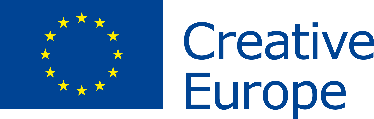 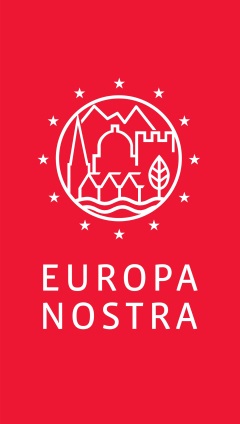 საკონტაქტო ინფორმაციაევროპა ნოსტრა ოდრი ჰოგან/ Audrey Hogan, ah@europanostra.orgტ/T. +31 70 302 40 52; M. +31 63 1 17 84 55 ევროკომისიანატალი ვანდისტატი / Nathalie Vandystadt nathalie.vandystadt@ec.europa.eu, +32 2 2967083ხელოვნების საერთაშორისო ცენტრიევროპა ნოსტრას წარმომადგენლობა საქართველოშიმაკა დვალიშვილი / Maka Dvalishvili
maka@gaccgeorgia.orgT. +995 32 935 685შიეტყვეთ მეტიგამარჯვებული პროექტების შესახებ:ინფორმაცია და ჟიურის კომენტარები, ფოტოები და ვიდეოები (მაღალ ხარისხში)პრეს რელიზები სხვადახვა ენებზე შემოქმედებითი ევროპის ვებ გვერდიკომისარი ნავრაჩიჩის ვებგვერდიwww.gaccgeorgia.org